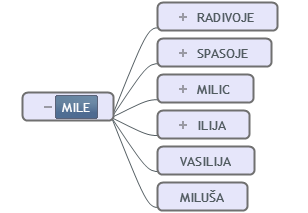 MILE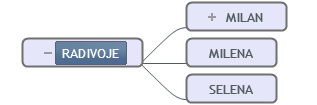 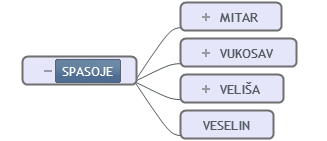 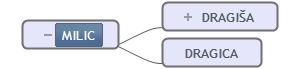 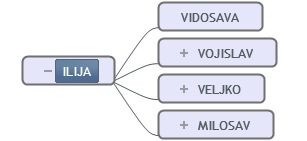 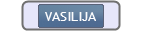 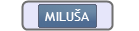 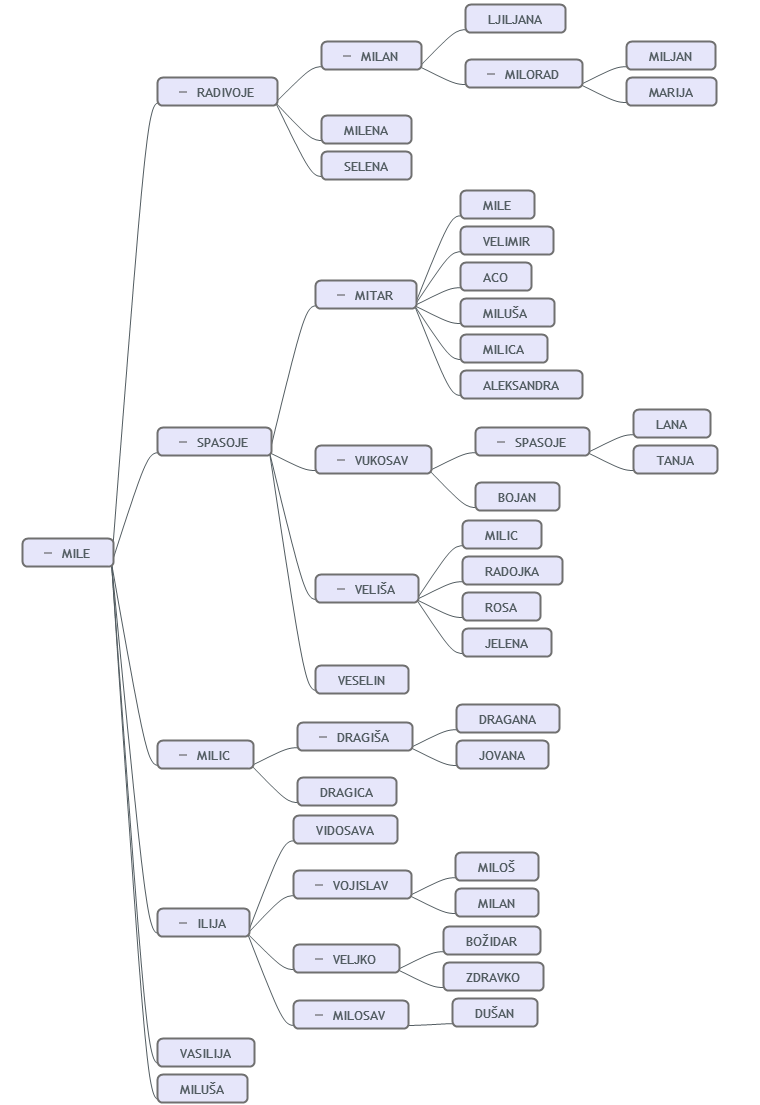 